ZPRAVODAJOKRESNÍ PŘEBOR – SKUPINA - B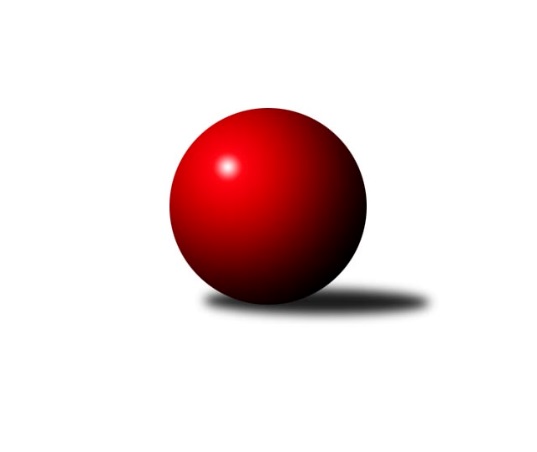 Č.7Ročník 2018/2019	27.10.2018Nejlepšího výkonu v tomto kole: 1628 dosáhlo družstvo: TJ Sokol Duchcov BVýsledky 7. kolaSouhrnný přehled výsledků:TJ Kovostroj Děčín C	- TJ Sokol Duchcov B	0:6	1458:1628	1.0:7.0	25.10.KO Česká Kamenice B	- Sokol Ústí nad Labem C	5:1	1593:1531	5.0:3.0	25.10.Sokol Ústí nad Labem B	- Sokol Roudnice nad Labem	5:1	1571:1460	5.0:3.0	26.10.TJ Union Děčín	- TJ Teplice Letná C	5:1	1478:1404	5.0:3.0	26.10.KK Hvězda Trnovany C	- SKK Bohušovice C	5:1	1603:1447	7.0:1.0	26.10.ASK Lovosice B	- TJ Teplice Letná D	5:1	1555:1458	6.0:2.0	27.10.Tabulka družstev:	1.	TJ Sokol Duchcov B	7	6	0	1	34.0 : 8.0 	40.5 : 15.5 	 1643	12	2.	KK Hvězda Trnovany C	7	6	0	1	30.0 : 12.0 	33.0 : 23.0 	 1520	12	3.	KO Česká Kamenice B	6	5	0	1	28.0 : 8.0 	37.0 : 11.0 	 1552	10	4.	TJ Union Děčín	6	4	1	1	25.0 : 11.0 	30.0 : 18.0 	 1536	9	5.	ASK Lovosice B	6	4	0	2	23.0 : 13.0 	27.5 : 20.5 	 1583	8	6.	TJ Lokomotiva Ústí n. L. C	6	3	1	2	20.0 : 16.0 	26.0 : 22.0 	 1555	7	7.	Sokol Roudnice nad Labem	6	3	0	3	18.0 : 18.0 	27.5 : 20.5 	 1542	6	8.	Sokol Ústí nad Labem B	6	3	0	3	15.0 : 21.0 	16.5 : 31.5 	 1485	6	9.	TJ Teplice Letná C	7	3	0	4	19.0 : 23.0 	29.0 : 27.0 	 1563	6	10.	Sokol Ústí nad Labem C	7	3	0	4	19.0 : 23.0 	27.5 : 28.5 	 1511	6	11.	SKK Bohušovice C	7	1	0	6	12.0 : 30.0 	20.0 : 36.0 	 1406	2	12.	TJ Kovostroj Děčín C	6	0	0	6	6.0 : 30.0 	9.5 : 38.5 	 1465	0	13.	TJ Teplice Letná D	7	0	0	7	3.0 : 39.0 	12.0 : 44.0 	 1402	0Podrobné výsledky kola:	 TJ Kovostroj Děčín C	1458	0:6	1628	TJ Sokol Duchcov B	Jaroslav Zíval *1	 	 163 	 167 		330 	 0:2 	 404 	 	191 	 213		Josef Otta st.	Miroslav Jiroušek	 	 157 	 177 		334 	 0:2 	 371 	 	187 	 184		Miroslava Žáková	Miroslav Šimic	 	 193 	 200 		393 	 0:2 	 434 	 	212 	 222		Jiří Müller	Čestmír Dvořák	 	 174 	 227 		401 	 1:1 	 419 	 	204 	 215		Josef Otta ml.rozhodčí: Marie Čihákovástřídání: *1 od 51. hodu Jiří HoudekNejlepší výkon utkání: 434 - Jiří Müller	 KO Česká Kamenice B	1593	5:1	1531	Sokol Ústí nad Labem C	Olga Urbanová	 	 204 	 180 		384 	 1:1 	 391 	 	182 	 209		Pavel Nováček	Libor Hekerle	 	 200 	 214 		414 	 1:1 	 378 	 	202 	 176		Simona Puschová	Lubomír Holý	 	 206 	 183 		389 	 2:0 	 363 	 	192 	 171		Jaroslav Kuneš *1	Věra Šimečková	 	 205 	 201 		406 	 1:1 	 399 	 	189 	 210		Viktor Kováčrozhodčí: Věra Šimečkovástřídání: *1 od 51. hodu Karel ZatočilNejlepší výkon utkání: 414 - Libor Hekerle	 Sokol Ústí nad Labem B	1571	5:1	1460	Sokol Roudnice nad Labem	Josef Růžička	 	 188 	 184 		372 	 1:1 	 388 	 	179 	 209		Michal Bruthans	Jiří Kyral	 	 181 	 215 		396 	 1:1 	 376 	 	187 	 189		Josef Kecher	Milan Wundrawitz	 	 228 	 214 		442 	 2:0 	 339 	 	157 	 182		Alois Haluska	Pavel Mihalík	 	 172 	 189 		361 	 1:1 	 357 	 	177 	 180		Jiří Wošrozhodčí: Wundrawitz MilanNejlepší výkon utkání: 442 - Milan Wundrawitz	 TJ Union Děčín	1478	5:1	1404	TJ Teplice Letná C	Václav Pavelka	 	 181 	 188 		369 	 2:0 	 282 	 	151 	 131		Jindřich Hruška	Milan Pecha st.	 	 193 	 192 		385 	 1:1 	 382 	 	200 	 182		Martin Soukup	Martin Dítě	 	 197 	 199 		396 	 1:1 	 386 	 	199 	 187		Jana Zvěřinová	Jan Baco *1	 	 142 	 186 		328 	 1:1 	 354 	 	173 	 181		Jan Brhlík st.rozhodčí: Václav Dlouhýstřídání: *1 od 61. hodu Václav DlouhýNejlepší výkon utkání: 396 - Martin Dítě	 KK Hvězda Trnovany C	1603	5:1	1447	SKK Bohušovice C	Milan Nový	 	 196 	 189 		385 	 2:0 	 299 	 	159 	 140		Magdalena Šabatová	Lenka Bůžková	 	 189 	 197 		386 	 1:1 	 398 	 	211 	 187		Ivan Čeloud	Ondřej Koblih	 	 185 	 215 		400 	 2:0 	 367 	 	184 	 183		Pavel Novák	Jitka Šálková	 	 221 	 211 		432 	 2:0 	 383 	 	174 	 209		Petr Grycrozhodčí: B. Salajková NěmečkováNejlepší výkon utkání: 432 - Jitka Šálková	 ASK Lovosice B	1555	5:1	1458	TJ Teplice Letná D	Zdeněk Šimáček	 	 193 	 196 		389 	 2:0 	 340 	 	183 	 157		Martin Pokorný	Pavel Klíž	 	 168 	 191 		359 	 1:1 	 374 	 	187 	 187		Jiří Říha	Petr Zalabák st.	 	 207 	 191 		398 	 2:0 	 370 	 	200 	 170		Michal Horňák	Petr Kalina	 	 228 	 181 		409 	 1:1 	 374 	 	186 	 188		Eduard Skálarozhodčí: Zalabák PetrNejlepší výkon utkání: 409 - Petr KalinaPořadí jednotlivců:	jméno hráče	družstvo	celkem	plné	dorážka	chyby	poměr kuž.	Maximum	1.	Zdeněk Šimáček 	ASK Lovosice B	448.56	303.3	145.2	6.9	3/4	(507)	2.	Jiří Müller 	TJ Sokol Duchcov B	431.47	296.1	135.3	4.4	5/5	(462)	3.	Petr Zalabák  st.	ASK Lovosice B	419.38	279.5	139.9	6.8	4/4	(441)	4.	Josef Otta  ml.	TJ Sokol Duchcov B	418.87	288.9	130.0	7.5	5/5	(460)	5.	Jana Zvěřinová 	TJ Teplice Letná C	415.25	284.3	131.0	6.3	4/5	(439)	6.	Miroslava Žáková 	TJ Sokol Duchcov B	415.00	288.4	126.6	6.3	5/5	(459)	7.	Věra Šimečková 	KO Česká Kamenice B	411.83	293.8	118.0	6.5	2/3	(433)	8.	Michal Bruthans 	Sokol Roudnice nad Labem	403.42	280.2	123.3	7.3	4/4	(437)	9.	Jan Brhlík  st.	TJ Teplice Letná C	402.80	282.6	120.2	9.1	5/5	(461)	10.	Zdenek Ramajzl 	TJ Lokomotiva Ústí n. L. C	402.08	291.0	111.1	11.3	4/4	(435)	11.	Milan Nový 	KK Hvězda Trnovany C	400.08	289.6	110.5	10.5	3/4	(417)	12.	Lubomír Holý 	KO Česká Kamenice B	398.92	284.8	114.2	13.6	3/3	(409)	13.	Milan Wundrawitz 	Sokol Ústí nad Labem B	397.13	281.1	116.0	9.9	4/4	(442)	14.	Petr Kumstát 	TJ Union Děčín	396.17	279.7	116.5	6.5	3/4	(416)	15.	Pavlína Kubitová 	KK Hvězda Trnovany C	394.08	279.8	114.3	9.3	4/4	(440)	16.	Václav Dlouhý 	TJ Union Děčín	393.00	283.0	110.0	7.8	4/4	(424)	17.	Pavel Nováček 	Sokol Ústí nad Labem C	390.73	282.0	108.7	10.3	3/3	(402)	18.	Milan Pecha  st.	TJ Union Děčín	390.25	274.5	115.8	12.3	4/4	(409)	19.	Viktor Kováč 	Sokol Ústí nad Labem C	390.22	273.9	116.3	6.8	3/3	(437)	20.	Jitka Sottnerová 	TJ Lokomotiva Ústí n. L. C	390.00	267.3	122.7	9.0	3/4	(414)	21.	Karel Beran 	KO Česká Kamenice B	389.50	281.5	108.0	12.5	2/3	(397)	22.	Zdeněk Rauner 	TJ Lokomotiva Ústí n. L. C	389.33	273.0	116.3	10.9	3/4	(439)	23.	Martin Dítě 	TJ Union Děčín	389.33	276.7	112.7	8.0	3/4	(414)	24.	Alexandr Moróc 	TJ Lokomotiva Ústí n. L. C	388.33	275.7	112.7	10.3	3/4	(432)	25.	Josef Otta  st.	TJ Sokol Duchcov B	386.00	261.0	125.0	9.2	5/5	(413)	26.	Jiří Woš 	Sokol Roudnice nad Labem	385.17	266.9	118.3	9.4	4/4	(439)	27.	Josef Kecher 	Sokol Roudnice nad Labem	383.78	277.4	106.3	10.9	3/4	(421)	28.	Čestmír Dvořák 	TJ Kovostroj Děčín C	383.40	271.8	111.6	10.4	5/5	(401)	29.	Eva Staňková 	TJ Teplice Letná C	381.00	279.8	101.3	16.0	4/5	(440)	30.	Miroslav Šimic 	TJ Kovostroj Děčín C	380.75	272.8	108.0	8.5	4/5	(397)	31.	Květuše Strachoňová 	TJ Lokomotiva Ústí n. L. C	377.00	278.0	99.0	14.7	3/4	(397)	32.	Libor Hekerle 	KO Česká Kamenice B	375.00	272.5	102.5	11.3	2/3	(414)	33.	Lenka Bůžková 	KK Hvězda Trnovany C	375.00	272.7	102.3	9.0	3/4	(391)	34.	Jitka Šálková 	KK Hvězda Trnovany C	374.38	272.1	102.3	12.8	4/4	(432)	35.	Pavel Novák 	SKK Bohušovice C	373.67	275.0	98.7	11.9	3/4	(421)	36.	Pavel Mihalík 	Sokol Ústí nad Labem B	372.44	279.1	93.3	11.6	3/4	(415)	37.	Pavel Klíž 	ASK Lovosice B	371.75	273.8	97.9	14.2	4/4	(391)	38.	Simona Puschová 	Sokol Ústí nad Labem C	369.83	269.5	100.3	12.9	3/3	(383)	39.	Jiří Kyral 	Sokol Ústí nad Labem B	369.67	269.8	99.8	11.8	3/4	(396)	40.	Miroslava Zemánková 	KK Hvězda Trnovany C	365.00	270.7	94.3	15.3	3/4	(406)	41.	Mirka Bednářová 	TJ Kovostroj Děčín C	363.80	264.4	99.4	12.0	5/5	(391)	42.	Vladimír Mihalík 	Sokol Ústí nad Labem B	362.13	267.0	95.1	15.0	4/4	(375)	43.	Michal Horňák 	TJ Teplice Letná D	361.50	261.4	100.1	14.0	4/5	(383)	44.	Jan Chvátal 	KO Česká Kamenice B	356.33	250.7	105.7	13.3	3/3	(366)	45.	Alois Haluska 	Sokol Roudnice nad Labem	356.08	260.1	96.0	12.1	4/4	(421)	46.	Josef Růžička 	Sokol Ústí nad Labem B	354.83	260.7	94.2	15.8	3/4	(390)	47.	Petr Gryc 	SKK Bohušovice C	350.50	253.8	96.7	13.3	4/4	(383)	48.	Martin Pokorný 	TJ Teplice Letná D	337.25	242.3	95.0	16.3	4/5	(368)	49.	Sylva Vahalová 	SKK Bohušovice C	332.00	247.3	84.7	18.3	3/4	(340)		Markéta Hofmanová 	TJ Sokol Duchcov B	474.00	315.0	159.0	4.0	1/5	(474)		Petr Došek 	Sokol Roudnice nad Labem	436.00	290.0	146.0	5.0	1/4	(436)		Eva Říhová 	KO Česká Kamenice B	408.33	286.3	122.0	5.3	1/3	(439)		Petr Prouza  ml.	SKK Bohušovice C	404.50	292.5	112.0	10.5	1/4	(434)		Martin Soukup 	TJ Teplice Letná C	403.89	286.3	117.6	7.0	3/5	(433)		Petr Kalina 	ASK Lovosice B	400.83	273.5	127.3	7.8	2/4	(411)		Marcela Bořutová 	TJ Lokomotiva Ústí n. L. C	400.17	286.3	113.8	9.0	2/4	(424)		Ondřej Koblih 	KK Hvězda Trnovany C	400.00	269.0	131.0	5.0	1/4	(400)		Jaroslav Kuneš 	Sokol Ústí nad Labem C	398.20	284.4	113.8	12.2	1/3	(420)		Olga Urbanová 	KO Česká Kamenice B	393.00	282.0	111.0	7.3	1/3	(408)		Ivan Čeloud 	SKK Bohušovice C	389.50	278.5	111.0	11.5	2/4	(398)		Jan Klíma 	SKK Bohušovice C	387.00	271.3	115.7	11.3	1/4	(400)		Jaroslav Filip 	TJ Teplice Letná C	386.33	277.7	108.7	8.0	3/5	(423)		Jiří Říha 	TJ Teplice Letná D	379.50	274.5	105.0	9.8	2/5	(400)		Markéta Matějáková 	TJ Teplice Letná D	379.00	269.8	109.2	14.9	3/5	(398)		Jiří Martínek 	SKK Bohušovice C	378.00	274.0	104.0	11.0	1/4	(378)		Eduard Skála 	TJ Teplice Letná D	374.00	274.0	100.0	11.0	1/5	(374)		Jana Němečková 	TJ Teplice Letná D	369.00	264.5	104.5	12.0	2/5	(393)		Miroslav Jiroušek 	TJ Kovostroj Děčín C	368.67	269.2	99.5	10.3	3/5	(404)		Barbora Salajková Němečková 	KK Hvězda Trnovany C	368.00	265.0	103.0	12.0	1/4	(368)		Václav Pavelka 	TJ Union Děčín	365.25	272.5	92.8	13.8	2/4	(369)		Vladimír Hroněk 	TJ Teplice Letná D	360.00	274.0	86.0	15.0	1/5	(360)		Karel Zatočil 	Sokol Ústí nad Labem C	357.67	257.7	100.0	12.3	1/3	(379)		Eva Kuchařová 	ASK Lovosice B	350.50	249.0	101.5	13.5	2/4	(363)		Petr Prouza  st.	SKK Bohušovice C	350.50	262.0	88.5	16.0	2/4	(381)		Martin Kubištík  ml.	TJ Teplice Letná C	335.00	259.0	76.0	18.0	1/5	(335)		Jiří Houdek 	TJ Kovostroj Děčín C	333.33	250.3	83.0	19.7	3/5	(376)		Jindřich Hruška 	TJ Teplice Letná C	329.50	246.8	82.7	18.0	3/5	(384)		Petr Saksun 	TJ Teplice Letná D	322.67	234.3	88.3	16.7	3/5	(361)		Sabina Dudešková 	TJ Teplice Letná D	320.00	250.0	70.0	22.0	3/5	(364)		Jan Baco 	TJ Union Děčín	310.50	233.0	77.5	16.0	1/4	(312)		Tomáš Abert 	TJ Sokol Duchcov B	304.00	239.0	65.0	24.0	1/5	(304)		Magdalena Šabatová 	SKK Bohušovice C	279.50	215.0	64.5	25.5	2/4	(299)Sportovně technické informace:Starty náhradníků:registrační číslo	jméno a příjmení 	datum startu 	družstvo	číslo startu4059	Michal Bruthans	26.10.2018	Sokol Roudnice nad Labem	6x11898	Jitka Šálková	26.10.2018	KK Hvězda Trnovany C	7x
Hráči dopsaní na soupisku:registrační číslo	jméno a příjmení 	datum startu 	družstvo	Program dalšího kola:8. kolo2.11.2018	pá	17:00	Sokol Ústí nad Labem C - TJ Lokomotiva Ústí n. L. C	2.11.2018	pá	17:00	Sokol Roudnice nad Labem - TJ Union Děčín	2.11.2018	pá	18:00	TJ Sokol Duchcov B - Sokol Ústí nad Labem B	3.11.2018	so	9:00	ASK Lovosice B - TJ Kovostroj Děčín C	3.11.2018	so	16:15	TJ Teplice Letná D - SKK Bohušovice C	3.11.2018	so	16:15	TJ Teplice Letná C - KO Česká Kamenice B	Nejlepší šestka kola - absolutněNejlepší šestka kola - absolutněNejlepší šestka kola - absolutněNejlepší šestka kola - absolutněNejlepší šestka kola - dle průměru kuželenNejlepší šestka kola - dle průměru kuželenNejlepší šestka kola - dle průměru kuželenNejlepší šestka kola - dle průměru kuželenNejlepší šestka kola - dle průměru kuželenPočetJménoNázev týmuVýkonPočetJménoNázev týmuPrůměr (%)Výkon1xMilan WundrawitzSok. Ústí B4422xMilan WundrawitzSok. Ústí B119.064424xJiří MüllerDuchcov B4344xJiří MüllerDuchcov B114.194341xJitka ŠálkováTrnovany C4322xMartin DítěUnion Děčín111.453966xJosef Otta ml.Duchcov B4191xJitka ŠálkováTrnovany C110.464321xLibor HekerleČ. Kamenice B4144xJosef Otta ml.Duchcov B110.244191xPetr KalinaLovosice B4092xJana ZvěřinováTeplice C108.63386